 	香港民生幼稚園暨國際幼兒園  (北角校  North Point Campus)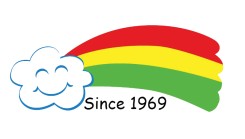 插班登記表TRANSFERRED STUDENT APPLICATION FORM幼兒資料 CHILD’S PARTICULARS：	編號 Form No.家長資料 PARENT’S PARTICULARS：交回登記表地址︰香港北角渣華道 52-60 號 2 樓	Address︰2/F, 52-60 Java Road, North Point, HK電話 Tel: 2578 6763	傳真 Fax: 2571 5254	電郵  Email: school@mansangkg.edu.hk中文姓名Name in Chinese中文姓名Name in Chinese中文姓名Name in Chinese中文姓名Name in Chinese英文姓名Name in English英文姓名Name in EnglishPhoto近照性別Sex性別Sex出生日期Date of Birth出生日期Date of Birth出生證號碼Birth Cert. No.出生證號碼Birth Cert. No.Photo近照國籍Nationality國籍Nationality出生地點Place of Birth出生地點Place of Birth宗教Religion宗教ReligionPhoto近照住址電話Tel. No.住址電話Tel. No.申請入學日期Date of expected commencement申請入學日期Date of expected commencement申請入學日期Date of expected commencement申請入學日期Date of expected commencementPhoto近照住址 (中文)Address (in Chinese)住址 (中文)Address (in Chinese)Photo近照住址 (英文)Address (in English)住址 (英文)Address (in English)Photo近照申請班級Class applied for申請班級Class applied for請以「1」、「2」及「3」列明優先次序Please use ‘1’, ‘2’ and ‘3’ to indicate your preference in order of priority.請以「1」、「2」及「3」列明優先次序Please use ‘1’, ‘2’ and ‘3’ to indicate your preference in order of priority.請以「1」、「2」及「3」列明優先次序Please use ‘1’, ‘2’ and ‘3’ to indicate your preference in order of priority.不適用Not available曾肄業於 Last school attended曾肄業於 Last school attended曾肄業於 Last school attended曾肄業於 Last school attended曾肄業於 Last school attended級別 Class級別 Class親子班Playgroup曾讀	現讀attended	attending曾讀	現讀attended	attending本園	本園附屬機構 m.i.l.k.	其他機構，名稱:HKMS	m.i.l.k.	others, name of centre:本園	本園附屬機構 m.i.l.k.	其他機構，名稱:HKMS	m.i.l.k.	others, name of centre:本園	本園附屬機構 m.i.l.k.	其他機構，名稱:HKMS	m.i.l.k.	others, name of centre:本園	本園附屬機構 m.i.l.k.	其他機構，名稱:HKMS	m.i.l.k.	others, name of centre:父親 Father父親 Father母親 Mother中文姓名 Name in Chinese中文姓名 Name in Chinese英文姓名 Name in English英文姓名 Name in English職業 Occupation職業 Occupation辦事處名稱 Name of Company辦事處名稱 Name of Company辦事處電話 Office Tel. No.辦事處電話 Office Tel. No.手提電話 Mobile Phone No.手提電話 Mobile Phone No.電郵 E-mail Address電郵 E-mail Address如父母、兄弟姐妹現讀 / 曾讀或畢業於本校，請填上姓名、班別及年份If the applicant has parent(s), sibling(s) studying/studied at our school, please give his/her name, class and year.如父母、兄弟姐妹現讀 / 曾讀或畢業於本校，請填上姓名、班別及年份If the applicant has parent(s), sibling(s) studying/studied at our school, please give his/her name, class and year.如父母、兄弟姐妹現讀 / 曾讀或畢業於本校，請填上姓名、班別及年份If the applicant has parent(s), sibling(s) studying/studied at our school, please give his/her name, class and year.如父母、兄弟姐妹現讀 / 曾讀或畢業於本校，請填上姓名、班別及年份If the applicant has parent(s), sibling(s) studying/studied at our school, please give his/her name, class and year.如父母、兄弟姐妹現讀 / 曾讀或畢業於本校，請填上姓名、班別及年份If the applicant has parent(s), sibling(s) studying/studied at our school, please give his/her name, class and year.姓名 Name姓名 Name班別 Class班別 Class年份 year介紹人 Recommended by介紹人 Recommended by介紹人 Recommended by報名日期 Date of application報名日期 Date of application根據個人資料(私穩)條例，以上個人資料只用於登記申請香港民生幼稚園暨國際幼兒園。According to the Personal Data (Privacy) Ordinance, the above Personal data will be used for Kindergarten application only.家長簽署 Parent’s Signature︰ 		日期 Date︰ 	根據個人資料(私穩)條例，以上個人資料只用於登記申請香港民生幼稚園暨國際幼兒園。According to the Personal Data (Privacy) Ordinance, the above Personal data will be used for Kindergarten application only.家長簽署 Parent’s Signature︰ 		日期 Date︰ 	根據個人資料(私穩)條例，以上個人資料只用於登記申請香港民生幼稚園暨國際幼兒園。According to the Personal Data (Privacy) Ordinance, the above Personal data will be used for Kindergarten application only.家長簽署 Parent’s Signature︰ 		日期 Date︰ 	根據個人資料(私穩)條例，以上個人資料只用於登記申請香港民生幼稚園暨國際幼兒園。According to the Personal Data (Privacy) Ordinance, the above Personal data will be used for Kindergarten application only.家長簽署 Parent’s Signature︰ 		日期 Date︰ 	根據個人資料(私穩)條例，以上個人資料只用於登記申請香港民生幼稚園暨國際幼兒園。According to the Personal Data (Privacy) Ordinance, the above Personal data will be used for Kindergarten application only.家長簽署 Parent’s Signature︰ 		日期 Date︰ 	由校方填寫For office use onlyApp. Fee	Reg. FeeApp. Fee	Reg. FeeDate of interview 		Time  	Date of interview 		Time  	備註 Remarks:備註 Remarks:備註 Remarks:備註 Remarks:備註 Remarks: